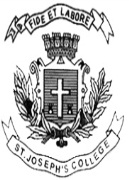 ST. JOSEPH’S COLLEGE (AUTONOMOUS), BENGALURU-27B.A. INTERNATIONAL RELATIONS AND PEACE STUDIES - II SEMESTERSEMESTER EXAMINATION: APRIL 2022(Examination conducted in July 2022)IRP 219 - Political ThoughtTime- 2 ½ hrs			Max Marks-70This question paper contains one printed page and three partsPART- AI   Answer any four of the following questions in about 60 words each (4x4=16)      1. Write about Plato’s idea of Philosopher King.      2. What is Popular Sovereignty according to Marsilio of Padua?      3. What is Utilitarianism?      4. What is Class War according to Marxist theory?      5. What is Satyagraha?PART- BII   Answer any three of the following questions in about 150 words each (3x8=24)       6. Explain Aristotle’s classification of Constitutions.        7. Examine Saint Augustine’s concept of ‘The City of God’       8. Explain the qualities of The Prince according to Machiavelli.       9. Describe Lenin’s idea of the Communist Party.PART- CII   Answer any two of the following questions in about 250 words each (2x15=30)      10. Examine fundamental features of the Ideal State envisioned by Plato.      11. Evaluate contemporary relevance of Voltaire’s notion of Freedom of thought.       12. Describe Kautilya’s Saptanga (seven organs) theory of State.      13. Write short notes on:  (in about 80 words each)           a) Protracted War           b) Maulana Azad’s idea of Nationalism           c) Ambedkar’s ideal of Social Justice